  KULTURNÍ CENTRUM DUCHCOV i
           . . . . . . . . . . . . .   program prosinec 2019     i 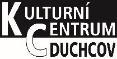 1. 12. úterý ve 13:00 hodin, nám. Republiky                                                              vstup zdarma      SLAVNOSTNÍ ROZSVÍCENÍ VÁNOČNÍHO STROMUPROGRAM:13.00 - Vánoční Flerjarmark14.00 - Krušnohorská dudácká muzika15.00 - Vánoční program Andělské vánoce Zděnka Lukesle16.00 - Vystoupení MŠ, ZŠ, ZUŠ a Duchcovského pěveckého sboru17.00 - Slavnostní rozsvícení vánočního stromuTroubení vánočních fanfár, Obří andělé, stánkový prodej s občerstvením.1. 12. neděle ve 14:00 - 18:00 hodin, kino Lípa                                                                     vstup zdarmaVÝSTAVA VÁNOČNÍCH DEKORACÍ                                                                       Přijďte načerpat inspiraci a vánoční náladu. Dámský klub Kulturního centra Duchcov pro Vás připravil výstavu ručně vyrobených vánočních ozdob, košíků, keramiky, svíček, korálkových ozdob, perníčků, tkaní, přáníček atd. Pro děti jsou připraveny soutěže a dětský mini biograf.3. 12. úterý v 17:00 hodin, učebna kulturního centra                                                         vstup zdarmaDÁMSKÝ KLUB – TVOŘENÍ PRO RADOSTDámský klub Kulturního centra Duchcov. Pravidelná setkávání žen, které vyrábějí zajímavé dárky 
a dekorace různými výtvarnými technikami. Pro radost sobě i ostatním. Přijďte k nám tvořit.5. 12. čtvrtek ve 14.00 hodin, nám. Republiky                                                                      vstup zdarma VYPOUŠTĚNÍ BALÓNKŮ S PŘÁNÍM K JEŽÍŠKOVI14:00 Písničky a soutěže s Vlastou Vébrem, 15:00 Vypouštění balónků. Balónky i přáníčka od nás obdržíte před zahájením akce na náměstí Republiky.6. 12. pátek v 19:00 hodin, kino Lípa                         vstupné: v předprodeji 130 Kč, na místě 150 KčDUO JAMAHA
Jedna z největších hvězd TV Šlágr vystoupí v Duchcově. Koncert prošpikovaný tradičními 
i netradičními lidovkami zabaví nejen seniory, ale i mladší publikum. Předprodej zahájen.8. 12. neděle ve 14:00 hodin, nám. Republiky                                                                    vstup zdarma
ADVENTNÍ ZPÍVÁNÍ
14:00 - ZUŠ DUCHCOV – Flétnový a kytarový soubor, Pěvecký sbor ZUŠ15:00 - ZŠ A.SOCHORA - Pásmo vánočních písní a melodií15:30 - ZŠ J. PEŠATY - Pásmo vánočních písní a básní16:00 - MELODICA – Vánoční písničky a koledy v podání dětského rockového sboru
Adventní odpoledne na nám. Republiky plné hudby, zpěvu a vánočních koled. Občerstvení zajištěno.10. 12. úterý v 17:00 hodin, kulturní centrum                                                                   vstupné: 40 KčTANEČNÍ PODVEČER S KRUŠNOHORKOU
K tanci a poslechu hraje dechová kapela Krušnohorka.12. 12. čtvrtek v 15:00 hodin, kulturní centrum   ZASTUPITELSTVOVeřejné zasedání Zastupitelstva města Duchcova.14. 12. sobota v 9.00 hodin                                                                                                  jízdné: 100 KčZÁJEZD DO ADVENTNÍCH DRÁŽĎANOdjezd – zastávka ul. Teplická (směr Teplice)                                                              Předprodej a rezervace jízdenek v Domě kultury. Zájezd je určen výhradně pro občany města Duchcova. Ostatní zájemci se mohou hlásit týden před termínem zájezdu. Předprodej zahájen.14. 12. sobota v 17:00 hodin, před kulturním centrem a na nám. Republiky                   vstup zdarmaKRAMPUS PŘICHÁZÍI letos projdou městem děsiví čerti a Krampusáci! Svou strašidelnou show zahájí v ul. Masarykova před kulturním centrem, odkud projdou pekelným koridorem na nám. Republiky. 15. 12. neděle v 16.00 hodin, kostel Církve československé husitské                             vstup zdarmaUKRADENÉ VÁNOCE - KONCERT MŠ OSECKÁNové originální pásmo písní a básniček v podání dětí z pěveckého sboru Stonožky z MŠ Osecká Duchcov. 17. 12. úterý v 17.30 hodin, kino Lípa                                             vstupné: dospělí 130 Kč, děti 100 KčVÁNOČNÍ SHOW S MICHALEMOblíbený vánoční pořad s MICHALEM NESVADBOU, HONZOU ČENSKÝM A PETREM SALAVOU plný písniček, her, soutěží a odměn. I letos se utkají holky vers. kluci. Předprodej vstupenek zahájen.22. 12. neděle v 15:30 hodin, Valdštejnský sál Státního zámku Duchcov                     vstupné: 80 Kč VÁNOČNÍ KONCERT – TRIO MARTINŮ
Účinkují špičkoví interpreti uznávaného tria. Představí vánoční program: skladby Josepha Haydena, Josefa Suka a Antonína Dvořáka. Předprodej od 22. 11.1., 8., 15. a 22. 12. v 17:00 hodin, věž kostela Církve československé husitské                                                                         ADVENTNÍ TROUBENÍ Troubení slavnostních fanfár a vánočních koled z věže kostela. Účinkuje žesťové trio Jakuba Fischera. První adventní neděli 1. 12. bude troubení na náměstí Republiky po Slavnostním rozsvícení vánočního stromu.24. 12. úterý ve 22:00 hodin, nám. Republiky kostel Nanebevzetí Panny Marie        
OSLAVA VÁNOC S DIVADLEM „M“
Divadelní představení Pohoda Vánoc. Příběh o narození Ježíška s živým betlémem a českými koledami.1. - 31. 12., kino Lípa, v provozní době kina  VÝSTAVA VÁNOČNÍCH STROMKŮ DUCHCOVSKÝCH MŠ Výstava a soutěž o nejkrásnější vánoční ozdoby vyrobené dětmi z duchcovských mateřských škol. PŘIPRAVUJEME:   
1. 1. - Novoroční ohňostroj, 18. 1. - Dětský karneval, 22. 1. - Buchty a loutky – legendární divadlo nejen pro děti ad.Předprodej vstupenek:  Kulturní centrum, Masarykova 9, Duchcov: pondělí až pátek od 10.00 do 14.00 hod, Městské informační centrum, Masarykova 71/7, Duchcov: pondělí až pátek od 14.00 do 16.30 hodin, 
Tel.: 417 822 921, 417 835 621, 417 822 922, www.kcduchcov.cz   
e-mail: kcduchcov@seznam.cz                                                                                                       Změna programu vyhrazena